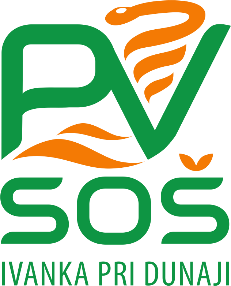 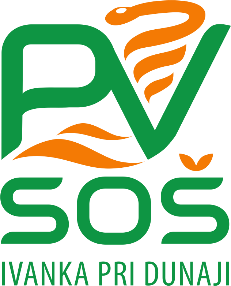 poverenáSlovenskou jazdeckou federáciouorganizujeAktualizačný seminár - školenie trénerov v jazdectvev zmysle bodu 3 Smernice SJF pre vzdelávanie trénerov v jazdectveÚčastníci:					držitelia odbornej spôsobilosti v kategórii						tréner I. až III. kvalifikačného stupňaMiesto konania:				Spojená škola, Ul. SNP 30,						90028 Ivanka pri DunajiTermín konania:				17. október  2020 o 8.00 hodObsah školenia:				špecializovaná časť vzdelávania						v jazdeckom športeNáklady na organizáciu preškolenia hradí Slovenská jazdecká federáciaAktualizačný seminár je náhradným seminárom, ktorý sa mal konať 28.03.2020. Účastníci, ktorí zaslali prihlášku, potvrdia účasť na e-mail: katarína.kubisová@ssivanka.sk.Noví záujemcovia o aktualizačný seminár zašlú prihlášku na e-mail: katarína.kubisová@ssivanka.sk.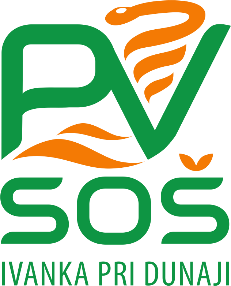 ZÁVÄZNÁ PRIHLÁŠKAPreškolenie trénerov v jazdectveUchádzač:Zároveň uchádzač vyjadruje súhlas so spracovaním osobných údajov podľa Zákona č. 18/2018 Z. z. len pre potrebu organizátora vzdelávania.V ..................................................... dňa ...................... 		  .........................................										   PodpisTitul, meno a priezviskoČíslo licencie SJFDátum narodeniaAdresa trvalého bydliskaTelefónne čísloE-mailPríslušnosť k jazdeckému klubu, oddieluDoba športovej činnostiDosiahnutá výkonnosť